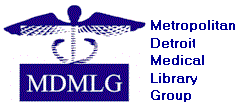 Annual Secretary Report2018-2019GOALS  OBJECTIVES:Record and distribute the minutes of the executive board meetings.Record and distribute the minutes of the general membership meetingsComplete the minutes within a one-week period after the meetings.Submit minutes to the  for posting on the website.Submit appropriate materials to the MDMLG Archives.ACCOMPLISHMENTS:Recorded and submitted the minutes for the Executive Board meetings:August 15, 2018November 7, 2018March 27, 2019May 15, 2019Recorded and submitted the minutes for the General Business Meetings:September 13, 2018November 28, 2018 (taken by Stephanie Swanberg)April 18, 2019June 7, 2019Prepared Secretary’s report for Executive Board and General Business Meetings.Respectfully submitted,JoAnn KrzeminskiJuly 25, 2019